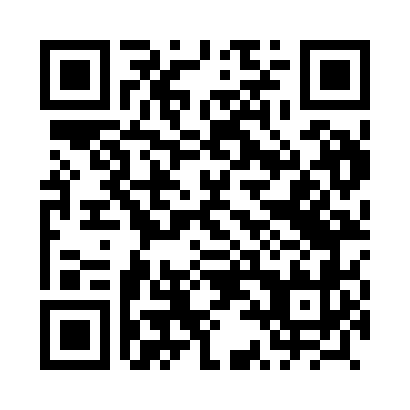 Prayer times for MaryLin, PolandWed 1 May 2024 - Fri 31 May 2024High Latitude Method: Angle Based RulePrayer Calculation Method: Muslim World LeagueAsar Calculation Method: HanafiPrayer times provided by https://www.salahtimes.comDateDayFajrSunriseDhuhrAsrMaghribIsha1Wed2:425:2212:536:018:2410:512Thu2:405:2112:536:028:2510:553Fri2:395:1912:526:038:2710:584Sat2:385:1712:526:048:2910:585Sun2:385:1512:526:058:3110:596Mon2:375:1312:526:068:3211:007Tue2:365:1112:526:088:3411:008Wed2:355:0912:526:098:3611:019Thu2:345:0812:526:108:3711:0210Fri2:345:0612:526:108:3911:0311Sat2:335:0412:526:118:4111:0312Sun2:325:0212:526:128:4211:0413Mon2:325:0112:526:138:4411:0514Tue2:314:5912:526:148:4511:0515Wed2:304:5812:526:158:4711:0616Thu2:304:5612:526:168:4911:0717Fri2:294:5512:526:178:5011:0718Sat2:294:5312:526:188:5211:0819Sun2:284:5212:526:198:5311:0920Mon2:284:5012:526:208:5511:0921Tue2:274:4912:526:218:5611:1022Wed2:274:4812:526:218:5811:1123Thu2:264:4612:526:228:5911:1124Fri2:264:4512:526:239:0011:1225Sat2:254:4412:536:249:0211:1326Sun2:254:4312:536:259:0311:1327Mon2:254:4212:536:259:0511:1428Tue2:244:4112:536:269:0611:1529Wed2:244:4012:536:279:0711:1530Thu2:244:3912:536:289:0811:1631Fri2:234:3812:536:289:0911:16